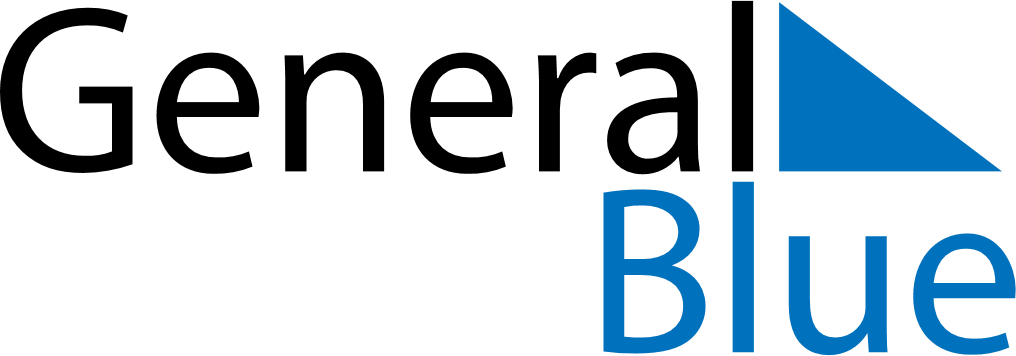 July 2024July 2024July 2024July 2024July 2024July 2024Katrineholm, Soedermanland, SwedenKatrineholm, Soedermanland, SwedenKatrineholm, Soedermanland, SwedenKatrineholm, Soedermanland, SwedenKatrineholm, Soedermanland, SwedenKatrineholm, Soedermanland, SwedenSunday Monday Tuesday Wednesday Thursday Friday Saturday 1 2 3 4 5 6 Sunrise: 3:48 AM Sunset: 10:09 PM Daylight: 18 hours and 21 minutes. Sunrise: 3:49 AM Sunset: 10:09 PM Daylight: 18 hours and 20 minutes. Sunrise: 3:50 AM Sunset: 10:08 PM Daylight: 18 hours and 18 minutes. Sunrise: 3:51 AM Sunset: 10:07 PM Daylight: 18 hours and 16 minutes. Sunrise: 3:52 AM Sunset: 10:06 PM Daylight: 18 hours and 14 minutes. Sunrise: 3:54 AM Sunset: 10:05 PM Daylight: 18 hours and 11 minutes. 7 8 9 10 11 12 13 Sunrise: 3:55 AM Sunset: 10:04 PM Daylight: 18 hours and 9 minutes. Sunrise: 3:56 AM Sunset: 10:03 PM Daylight: 18 hours and 6 minutes. Sunrise: 3:58 AM Sunset: 10:02 PM Daylight: 18 hours and 4 minutes. Sunrise: 3:59 AM Sunset: 10:01 PM Daylight: 18 hours and 1 minute. Sunrise: 4:01 AM Sunset: 10:00 PM Daylight: 17 hours and 58 minutes. Sunrise: 4:03 AM Sunset: 9:58 PM Daylight: 17 hours and 55 minutes. Sunrise: 4:04 AM Sunset: 9:57 PM Daylight: 17 hours and 52 minutes. 14 15 16 17 18 19 20 Sunrise: 4:06 AM Sunset: 9:55 PM Daylight: 17 hours and 49 minutes. Sunrise: 4:08 AM Sunset: 9:54 PM Daylight: 17 hours and 45 minutes. Sunrise: 4:10 AM Sunset: 9:52 PM Daylight: 17 hours and 42 minutes. Sunrise: 4:11 AM Sunset: 9:50 PM Daylight: 17 hours and 38 minutes. Sunrise: 4:13 AM Sunset: 9:49 PM Daylight: 17 hours and 35 minutes. Sunrise: 4:15 AM Sunset: 9:47 PM Daylight: 17 hours and 31 minutes. Sunrise: 4:17 AM Sunset: 9:45 PM Daylight: 17 hours and 27 minutes. 21 22 23 24 25 26 27 Sunrise: 4:19 AM Sunset: 9:43 PM Daylight: 17 hours and 23 minutes. Sunrise: 4:21 AM Sunset: 9:41 PM Daylight: 17 hours and 20 minutes. Sunrise: 4:23 AM Sunset: 9:39 PM Daylight: 17 hours and 15 minutes. Sunrise: 4:25 AM Sunset: 9:37 PM Daylight: 17 hours and 11 minutes. Sunrise: 4:27 AM Sunset: 9:35 PM Daylight: 17 hours and 7 minutes. Sunrise: 4:29 AM Sunset: 9:33 PM Daylight: 17 hours and 3 minutes. Sunrise: 4:32 AM Sunset: 9:31 PM Daylight: 16 hours and 59 minutes. 28 29 30 31 Sunrise: 4:34 AM Sunset: 9:29 PM Daylight: 16 hours and 54 minutes. Sunrise: 4:36 AM Sunset: 9:26 PM Daylight: 16 hours and 50 minutes. Sunrise: 4:38 AM Sunset: 9:24 PM Daylight: 16 hours and 46 minutes. Sunrise: 4:40 AM Sunset: 9:22 PM Daylight: 16 hours and 41 minutes. 